RADIATE Transnational Access Proposal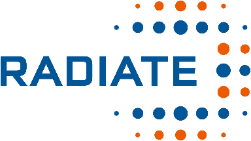 Please provide a detailed description of the planned experiment including relevant technical details on max. 2 pages (excluding the table). If possible, describe your sample(s) in detail including quantity, size, composition (how many layers, constituents of each layer, layer thicknesses), special demands, etc. If you need help filling out the application, please feel free to contact the help desk. Main applicant (name, institution, country)Proposal titleMotivation & justification of beam time, and scientific backgroundIf applicable, previous results on this topic (mainly related to the proposer's work)Description of the proposed experiment including most relevant technical dataNext steps after beam timeReferencesFurther remarks